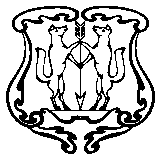 АДМИНИСТРАЦИЯ ГОРОДА ЕНИСЕЙСКАКрасноярского краяПОСТАНОВЛЕНИЕ« 06 »_12_ 2017г.                             г. Енисейск                                        № 246-пОб образовании избирательных участковНа основании Федерального закона №67-ФЗ от 12.06.2002 г. «Об основных гарантиях избирательных прав и права на участие в референдуме граждан Российской Федерации», в соответствии с Уставом города Енисейска, ПОСТАНОВЛЯЮ:Образовать десять единых избирательных участков для проведения всех выборов и референдумов на территории города Енисейска сроком на пять лет:Избирательный участок №87Избирательный участок №88Избирательный участок №89Избирательный участок №90Избирательный участок №91Избирательный участок №92Избирательный участок №93Избирательный участок №94Избирательный участок №95Избирательный участок №96 2. Настоящее постановление вступает в силу с момента подписания и распространяет свое действие на правоотношения, возникшие с 12.01.2018 г.3. Опубликовать настоящее постановление в газете «Енисейск-Плюс» и разместить на официальном интернет-портале органов местного самоуправления города Енисейска (http://www.eniseysk.com).4. Контроль за выполнением настоящего постановления возложить на заместителя главы города по социальным вопросам Черемных Н.В.Глава города 										И.Н. АнтиповБарков Иван Николаевич8(39195)22052ул. Куйбышева, 50-98, 33-57;ул. Ленина, 8-14;ул. Лесозаводская;ул. Мичурина, 2-134, 55-127.ул. Куйбышева, 1«А»-31, 2-48;ул. Ленина, 16-42; 1-23, 25/1-25/15, 25/Б, 25/И;ул. Мичурина, 1-53;ул. Некрасова, 1-81, 2-82, 82/1;ул. Новостроительная;ул. Попова;ул. Чехова.пер. Партизанский, 1-11, 2-10;пер. Речной;пер. Столярный;ул. 40 лет Октября, 14-44, 44«А», 11-27;ул. Адмирала Макарова;ул. Бабушкина;ул. Бегичева;ул. Ванеева, 2-68;ул. Горького, 2-12, 1-41;ул. Диктатуры Пролетариата;ул. Зеленая;ул. Кирова, 40-80, 31-89;ул. Лазо, 18-34, 47-71;ул. Ленина, 86-120, 63-111;ул. Лыткина;ул. Первомайская, 26-44, 19-37;ул. Перенсона, 2-14, 1-13;ул. Пионерская, 18-34, 13-27;ул. Пушкина, 14-22, 13-19;ул. Рабоче-Крестьянская, 24-76, 19-57;ул. Садовая;ул. Спортивная;ул. Сурикова, 12-20, 11-19, 19/А;ул. Трудовая Слобода;ул. Фефелова, 22-60, 26«А», 26«Б», 26«В», 34«А», 25-63.ул. 40 лет Октября, 2-12, 2«А»-42«А», 1-9, 1«А»-25«А»;ул. Ванеева, 1-77;ул. Доброва;ул. Кирова, 2«А»-38, 1«А»-29;ул. Лазо, 2-16, 3-45;ул. Ленина, 44«А»-84, 25-61;ул. Некрасова, 85, 87, 87/1, 84-90;ул. Первомайская, 2-24, 2«А»-42«А», 1-17, 1«А»-49«А»;ул. Пионерская, 2-16, 2«А»-42«А», 1-11, 1«А»-31«А»;ул. Пушкина, 2-12, 2«А»-20«А», 1-11, 1«А»-23«А»;ул. Рабоче-Крестьянская, 2-22, 1-17;ул. Сурикова, 2-10, 2«А»-22«А», 1-9, 1«А»-23«А»;ул. Фефелова, 2-20, 2«А»-28«А», 1-23, 1«А»-35«А».пер. 8 Марта;пер. Короткий;пер. Партизанский, 12-82, 13-95;пер. Советский;ул. Бабкина, 44-78, 29-67;ул. Бограда, 2-34, 1-37;ул. Горького, 14-78, 43-53;ул. Декабристов;ул. Дударева, 47-63, 54-66;ул. Каурова, 2-36, 1-97;ул. Крупской;ул. Лебедевой;ул. Олега Кошевого;ул. Перенсона, 16-32, 15-47;ул. Пролетарская, 52-70, 35-59;ул. Рабоче-Крестьянская, 59-79, 79/А;ул. Ульяны Громовой, 1-35, 2-48;ул. Фефелова, 65-85, 62-78;ул. Худзинского, 42-68, 45-69;ул. Южная.пер. Димитрова;пер. Пожарный;пер. Яковлева;ул. Бабкина, 2-42, 1-27;ул. Бограда, 36-84, 39-101;ул. Вейнбаума, 46-52, 1-51;ул. Дударева, 2-52, 1-45;ул. Иоффе, 4-10, 1-13;ул. Каурова, 38-100;ул. Кирова, 82-136, 91-141;ул. Комсомольская, 2-30;ул. Ленина, 122-158, 113-167;ул. Лесная, 1-23, 2-24;ул. Марковского;ул. Перенсона, 34-94, 49-91;ул. Петровского;ул. Рабоче-Крестьянская, 78-126, 81-135;ул. Тамарова, 2-28, 1-23;ул. Фефелова, 80-100, 87-109;ул. Худзинского, 2-40, 1-43.ул. Автомобилистов;ул. Албычева;ул. Баландина;ул. Доры Кваш;ул. Дударева, 65-85, 70-80;ул. Кытманова;ул. Матросова;ул. Промышленная;ул. Ручейная;ул. Строителей;ул. Ульяны Громовой, 37-43;ул. Худзинского, 70-94, 71-83;ул. Чайкиной.ул. Бограда, 86-110, 103-115;ул. Вейнбаума, 2-44;ул. Иоффе, 12-52, 15-61;ул. Калинина, 2-38, 1-41;ул. Каурова, 102-112;ул. Кирова, 138-154, 143-187;ул. Комсомольская, 32-48;ул. Ленина, 160-164, 160«А», 160«Б», 160«В»;ул. Лесная, 25-41, 26-42;ул. Молокова;ул. Нестерова;ул. Перенсона, 96-136, 136/1, 93-133;ул. Прибрежная;ул. Пролетарская, 2-50, 1-33;ул. Рабоче-Крестьянская, 128-196, 137-201;ул. Сибирская;ул. Тамарова, 30-76, 25-67.ул. Авиаторов;ул. Весны;ул. Гагарина;ул. Гастелло;ул. Калинина, 40-58, 58/А; 43-65;ул. Кочкарова;ул. Красноармейская;ул. Осипенко;ул. Перенсона, 138-146, 135-151;ул. Полевая;ул. Рабоче-Крестьянская, 198-212, 203-223, 223/А-223/Г;ул. Ромашкина;ул. Северная;ул. Скорнякова;ул. Чкалова.микрорайон военного городка «Полюс»;ул. Ленина, 2-6;ул. Солнечная.